	Женева, 13 октября 2021 годаУважаемая госпожа,
уважаемый господин,1	Имею честь сообщить вам, что Международный союз электросвязи (МСЭ) совместно с Европейской экономической комиссией Организации Объединенных Наций (ЕЭК ООН) и Программой Организации Объединенных Наций по населенным пунктам (ООН-Хабитат) организует шестое собрание в рамках инициативы "Объединение усилий в целях построения "умных" устойчивых городов (U4SSC)". Это собрание будет проходить в виртуальном формате с 10 час. 00 мин. до 15 час. 30 мин. по женевскому времени 7 декабря 2021 года. 2	Это собрание будет проводиться только на английском языке.3	Инициатива "Объединение усилий в целях построения "умных" устойчивых городов (U4SSC)" является инициативой ООН, которую поддерживают 17 учреждений и программ ООН и которая направлена на достижение Цели 11 в области устойчивого развития: "Обеспечение открытости, безопасности, жизнестойкости и экологической устойчивости городов и населенных пунктов". Инициатива U4SSC служит глобальной платформой для пропаганды государственной политики и поощрения использования ИКТ, для того чтобы содействовать и способствовать переходу к "умным" устойчивым городам. Дополнительная информация об этой инициативе представлена по адресу: http://www.itu.int/en/ITU-T/ssc/united/Pages/default.aspx.4	Основные задачи данного собрания:−	обсудить деятельность в рамках инициативы U4SSC;−	представить обновленную информацию о работе тематических групп U4SSC;−	утвердить круг ведения и годовой план работы U4SSC (2021−2022 гг.);−	представить последние результаты работы в рамках U4SSC. 5	В собрании могут принять участие Государства − Члены МСЭ, Члены Секторов МСЭ, Ассоциированные члены МСЭ и Академические организации – Члены МСЭ, а также любое лицо из страны, являющейся Членом МСЭ, которое пожелает внести свой вклад в работу. К таким лицам относятся также члены международных, региональных и национальных организаций. Участие является бесплатным.6	Информация об этом собрании, включая проект программы, список выступающих, информацию о дистанционном подключении, ссылку для регистрации и т. д., будет доступна на веб-сайте мероприятия по следующему адресу: https://www.itu.int/en/ITU-T/ssc/united/Pages/
202112/meeting.aspx. Данный веб-сайт будет регулярно обновляться по мере появления новой или измененной информации. Просим участников регулярно отслеживать обновленную информацию на веб-сайте. Обращаем ваше внимание на то, что регистрация для участия в собрании является обязательной.С уважением,Чхе Суб Ли
Директор Бюро
стандартизации электросвязи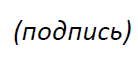 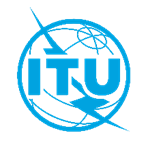 Международный союз электросвязиБюро стандартизации электросвязиОсн.:Циркуляр 352 БСЭКому:–	Администрациям Государств – Членов Союза–	Членам Сектора МСЭ-Т–	Ассоциированным членам МСЭ-Т–	Академическим организациям − Членам МСЭКопии:–	Председателям и заместителям председателей исследовательских комиссий МСЭ-Т–	Директору Бюро развития электросвязи–	Директору Бюро радиосвязиТел.:
Факс:
Эл. почта:+41 22 730 6301
+41 22 730 5853
u4ssc@itu.intКому:–	Администрациям Государств – Членов Союза–	Членам Сектора МСЭ-Т–	Ассоциированным членам МСЭ-Т–	Академическим организациям − Членам МСЭКопии:–	Председателям и заместителям председателей исследовательских комиссий МСЭ-Т–	Директору Бюро развития электросвязи–	Директору Бюро радиосвязиКому:–	Администрациям Государств – Членов Союза–	Членам Сектора МСЭ-Т–	Ассоциированным членам МСЭ-Т–	Академическим организациям − Членам МСЭКопии:–	Председателям и заместителям председателей исследовательских комиссий МСЭ-Т–	Директору Бюро развития электросвязи–	Директору Бюро радиосвязиПредмет:Шестое собрание в рамках инициативы "Объединение усилий в целях построения "умных" устойчивых городов (U4SSC)"(виртуальный формат, 7 декабря 2021 г.)